Муниципальное бюджетное общеобразовательное учреждение Сосновская средняя общеобразовательная школа № 2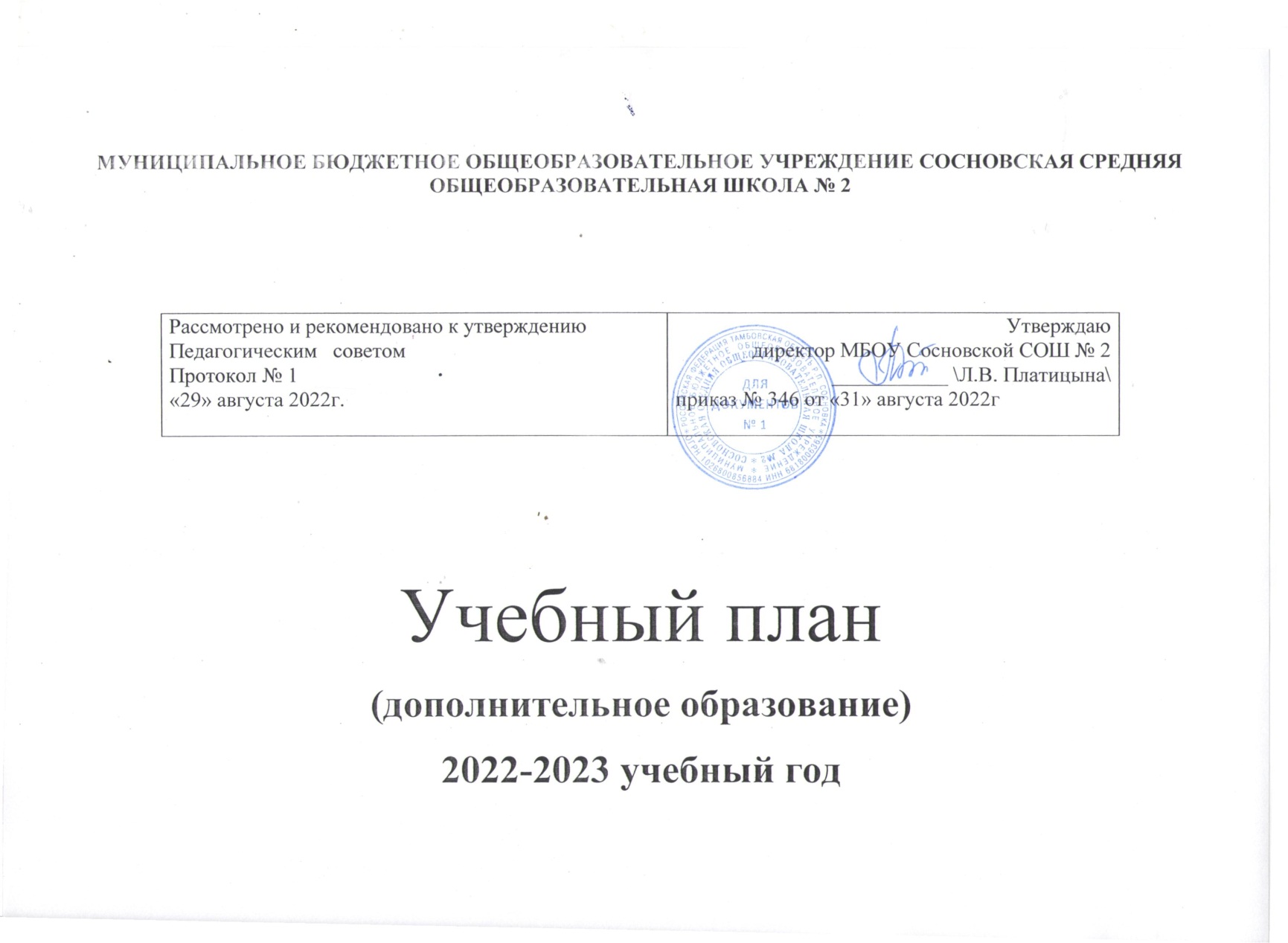 Расписание занятийв школьном спортивном клубе «Олимпик» на 2022-2023 учебный год.Примечание: Между каждым занятием перерыв не менее 10 минут.№п\пНазвание шскФ.И.О.педагогаКол-вооб-сяКол-вочасов№каб.Дни недели, время проведения.Дни недели, время проведения.Дни недели, время проведения.Дни недели, время проведения.Дни недели, время проведения.№п\пНазвание шскФ.И.О.педагогаКол-вооб-сяКол-вочасов№каб.чтптсбвспримечание1«Олимпик»Некраш  Е.А.404спорт. зал;лыжная база16-1017-0516-1017-0510-1011-0510-1011-05